1. I feel that teaching English is about:2. I believe that:3. In the English classroom that I teach:4. In the English classroom:5. How well prepared do you feel you are to teach the following topics?How would you characterize each of the following within your school?How often do you have the following types of interactions with other teachers?In the past two years, have you participated in professional development training/workshops in any of the following?9.In the Class 9 that you teach, how many students are there?Average number of students 71. But there are 3 outliers with  1 school having only 3 students and 2 schools having 500 students each.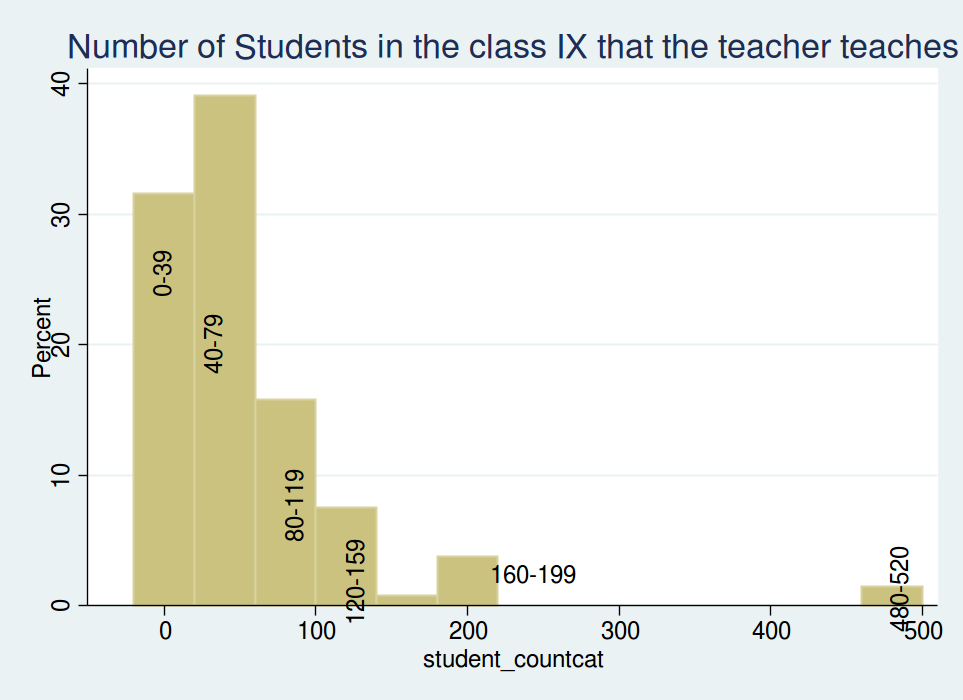 10.How many hours per week do you teach English to the Class 9?While on an average 17 hours/week is being spent by teachers teaching English to class IX, the range varies from a minimum of 2 hours  by 2 teachers to maximum of 270 hours also by 2 teachers.13.In teaching English to the students in the class 9, how often do you usually ask them to do the following?14.In your view, to what extent do the following conditions limit how you teach English for class 9?23.How much emphasis do you place on the following sources to monitor students’ progress in English?24.How often do you include the following types of questions in your English tests or examinations?ToolA few descriptive statistics from English teachers' dataData Dump6th SeptemberPreliminary analysis done byArundhatiStrongly agreeAgreeNo opinionDisagreeStrongly DisagreeMaking students read aloud from the textbook.33.8363.16 3.01Making students memorise the rules of grammar.35.3449.621.50  11.28       2.26 Teaching the content given in the textbook.27.82 61.653.76 6.77Connecting the textbook material with students’ experience.33.8363.16  3.01 Making students listen to and speak English.59.4037.59 0.75 2.26Focusing on literature.17.29  59.40 9.77 12.78 0.75Focusing on language use (Grammar, etc).37.5958.651.50 2.26Strongly agreeAgreeNo opinionDisagreeStrongly DisagreeStudents who find English difficult, do not try enough to learn.17.2958.656.0217.29 0.75 Students need exposure to more spoken English to improve.45.11 52.63 2.26Students mother tongue should not be used in the English classroom.15.7942.863.7636.840.75Science and Mathematics are of more practical use than English for our students.7.52  33.0810.5343.615.26For some reason girls are better at using English than boys.6.0243.61 15.7933.83 0.75Games and activities are suitable for primary school, not for high schoolclasses. 3.76 24.06 11.28  57.143.76Discussions in class disrupt discipline and distract students.3.01 30.08 8.2752.63  6.02Students can learn on their own, if given guidance. 17.29  73.68  3.76 5.26 My students can easily understand English films / TV Programmes. 5.2643.6113.5336.84 0.75 Students should be corrected for mistakes they make, as soon as theymake these mistakes.12.03  63.91 6.02 16.54  1.50Teaching English is difficult.5.26 30.087.5251.885.26 Assessments are tough to do.4.5140.60 11.2840.603.01  We should spend more time teaching other subjects than English.6.02 23.31   8.2757.145.26 We should avoid giving homework in English as much as possible.2.26 14.292.26 72.93 8.27I need to improve my English, so that I can teach it better. 29.3264.66 2.26 3.76English teachers are given more respect than other teachers. 3.01 27.8225.56 42.111.50Strongly agreeAgreeNo opinionDisagreeStrongly Disagree3.1.I have no time to do additional activities, because I have to cover allcontent in the textbook.7.5239.10 4.51 48.120.753.2.Making students give personal opinions about the text is not useful.3.76 27.82 14.2951.88 2.263.3.Boys answer questions more frequently than girls.3.01 15.04 9.7770.681.50 3.4.When students make mistakes, the best remedy is to give them repeatedpractice of similar spellings or sentence structures. 18.80 73.681.50 6.023.5.Films / Radio clippings are not necessary materials in the English class. 2.269.77 9.02  72.186.77 Always;FrequentlySometimesNever4.1.I discuss the answers and ask the students to write their own answers.38.35 29.3232.33 4.2.I organise learning activities (games, puzzles, role plays) with the students.15.04 24.0651.139.774.3.I do activities that involve group work that allow students to see, share and discuss their class work or home work with each other21.8031.5840.606.02 4.4.I maintain silence/ discipline because students must concentrate and individually understand the English lesson / concept.51.8823.3124.06  0.75  4.5.I encourage students to come up with their own ideas about how to answer questions.65.4124.819.774.6.I encourage students to watch news / TV programmes / films in English. 57.14 22.5619.550.754.7.I use recent newspaper articles as teaching materials.16.5426.32 49.62 7.52ProseNot well preparedSomewhat preparedVery well preparedNot applicable5.1.1.Narratives / Short Stories3.0139.1057.89 5.1.2.Non Fiction (Biographies / Letters / Informative passages)2.2642.8653.381.505.1.3.Open Ended Stories 5.2655.64  36.093.01      5.1.4.Prose by Indian writers 2.26 41.3552.63 3.76 5.1.5.Prose by non-Indian writers6.7749.6239.104.51 PoetryNot well preparedSomewhat preparedVery well preparedNot applicable5.2.1. Short Poems2.26 40.6054.143.01  5.2.2.Form-based poems such as Sonnets, etc. 7.52 39.10 48.12 5.26 5.2.3.Classic English poets such as Shakespeare10.53 34.59 50.38 4.515.2.4.Classic Indian poets such as Rabindranath Tagore, Sarojini Naidu4.51 39.8551.88 3.76 5.2.5.Modern Poetry7.5246.6239.85  6.02    5.2.6.Poems based on emotions (love, anger, pain)3.7640.6053.382.26 5.2.7.Poems based on issues (environment, unity)3.7637.59 56.392.26DramaNot well preparedSomewhat preparedVery well preparedNot applicable5.3.1.Drama extracts by Indian Playwrights7.52 40.6043.618.27 5.3.2.Translations from Indian languages5.26 45.1146.62  3.015.3.3.Drama only when it can be enacted in the class.10.53   53.3827.07  9.02 Reading and Writing TasksNot well preparedSomewhat preparedVery well preparedNot applicable5.4.1.Comprehension 2.26 39.85 57.14 0.75  5.4.2.Paragraph Writing3.7637.59 57.890.755.4.3.Essays2.2643.61 53.380.755.4.4.Letter Writing35.3463.91 0.755.4.5.Summary / Précis Writing 3.7641.3550.38 4.51  5.4.6.Report 4.51    33.83  57.893.76  Writing for a purpose (agenda, notice, minutes, advertisements,articles, etc.)3.01 40.60 50.38 6.025.5. Listening and Speaking TasksNot well preparedSomewhat preparedVery well preparedNot applicable5.5.1.Comprehension0.7542.1154.892.26 5.5.2.Note Taking4.5144.36 45.11  6.02 5.5.3.Practising Social Conversation 6.77 53.38 32.33 7.525.5.4.Understanding and speaking for functional purposes (directions, instructions)6.0248.87  39.85 5.26 5.5.5.Describing / narrating / reporting2.26 45.8648.12 3.76 5.5.6.Debating / Presenting an argument6.7745.11 35.34 12.785.6. Language Use and Stylistic DevicesNot well preparedSomewhat preparedVery well preparedNot applicable5.6.1.Grammatical correctness0.75  44.36  54.14 0.75 5.6.2.Appropriate communication6.0249.62 42.11 2.265.6.3.Polite expressions0.75 42.1155.64  1.505.6.4.Literal and figurative speech12.78 46.6233.836.775.6.5.Literary language10.53 45.1138.356.02Very low lowMedium highVery high6.1.Teachers’ job satisfaction 1.50  44.36 36.8417.296.2.Teachers’ understanding of the school’s curricular goals3.01  42.1145.86  9.02  6.3.Teachers’ degree of success in implementing the school’s curriculum   1.5051.13   40.60  6.77 6.4.Teachers’ expectations for student achievement 0.7535.3450.38 13.53 6.5.Parental support for student achievement12.78 27.82 32.33 20.30  6.776.6.Parental involvement in school activities 18.8034.59 30.83  12.03 3.766.7.Students’ regard for school property3.01  17.29  51.88 21.80 6.02 6.8.Students’ desire to do well in school2.26   9.77 53.38  28.576.02 Daily or almost daily1-3 times per week2 or 3 times per month(almost) Never7.1.Discussions about how to teach a particular concept30.08 30.8334.594.517.2.Working on preparing lesson plans54.89  18.80 23.31 3.017.3.Visits to another teacher’s classroom to observe his/her teaching4.51  12.0328.5754.89  7.4.Informal observations of my classroom by another teacher 6.77  11.28 30.08   51.88  7.5.Discussions with other subject teachers to integrate English with other disciplines 15.04  21.8042.86  20.30  YesNo8.1.English curricular content. 60.1539.85 8.2.English pedagogy/instruction.53.38  46.62 8.3.Integrating information technology into English Teaching.42.11  57.89 8.4.Improving students’ critical thinking or problem solving skills.51.1348.878.5.Methods of Assessment.56.39 43.61As the primary basis for my lessonsAs a supplementary resource;Do not use11.How do you use a textbook(s) in teaching English to the Class 9? 65.41 33.830.75 13.In teaching English to the students in the class 9, how often do you usually ask them to do the following?NeverSome lessonsAbout half the lessons(Almost) every lesson13.1.Memorize rules and formulas (spellings, grammar rules, etc.)3.7643.61 6.7745.86 13.2.Apply facts, concepts and rules to complete tasks (role play, letter writing,)2.26   63.16 8.27 26.3213.3.Explain their answers5.26 33.0812.78 `48.87 13.4.Relate what they are learning in English lessons to their daily lives4.51  42.116.77 46.62   13.5.Read their textbooks and other resource material. 1.50 39.10  6.02 53.38 13.6.Decide on their own procedures to complete tasks / answer questions.6.0242.1112.0339.8513.7.Work on problems for which there is no immediately obvious method of solution14.2956.39 6.7722.5613.8.Work together in small groups10.5353.3810.5325.56 13.9.Find information and present to the class the next day. (Meanings, facts, etc.)4.5139.109.02 47.3714.1.StudentsA lotSome A littleNot at all;Not applicable14.1.1.Students with different academic abilities.24.0657.8913.53 3.760.7514.1.2.Students come from a wide range of backgrounds (example economic, language). 39.8539.1014.296.020.7514.1.3.Students with special needs (e.g., hearing, vision, speech impairment, physical disabilities, mental or emotional/psychological impairment).17.2925.56 33.0818.80 5.26 14.1.4.Uninterested students..14.2949.62 27.82 5.263.01 14.1.5.Disruptive students.                                                                                                                                             3.7657.8926.328.273.7614.2.ResourcesA lotSome A littleNot at all;Not applicable14.2.1.Shortage of computer hardware. 32.33  26.32 12.78 12.78 15.79 14.2.2.Shortage of computer software.34.59 30.0813.53 6.77 15.0414.2.3.Shortage of support for using computers.33.8328.57 15.79 9.02 12.78  14.2.4.Shortage of textbooks for student use. 9.77 18.0515.0451.88 5.26  14.2.5.Shortage of other instructional equipment for students’ use.21.05 38.3521.05 15.044.5114.2.6.Shortage of equipment for your use in demonstrations and other exercises.21.0542.1119.5512.03 5.2614.2.7.Inadequate physical facilities.17.29  42.8621.0514.29 4.51 14.2.8.High student/teacher ratio.9.7736.0927.8222.56`3.76 14.2.9.Lack of audio-visual aids.39.85 25.5615.7913.535.2614.2.10.Lack of support from peers and/or school administration.11.2839.1018.05 27.07 4.51 14.2.11.Shortage of reference material (books, newspapers) in English. 18.05 38.35 23.31 17.29  3.01YesNo16.Do students in Class 9 have computer(s) available to use during their English 18.80   81.20 17.Do any of the computer(s) have access to the Internet?44.4455.56 18.In teaching English to Class 9, how often do you have students use a computer for the following activities?NeverSome lessons;YesAbout half the lessons;No18.1.Discover Language principles and concepts 53.38 39.850.756.02   18.2.Practice skills and procedures45.11 41.354.51 9.0218.3.Look up ideas and information37.59  44.36  7.5210.5318.4.Access travelogues, newspapers, audio-visual clips, etc. 50.38 39.85  3.76 6.02 19.How often do you usually assign English homework to the Class 9?Every or almost every lessonAbout half the lessonsSome lessonsNever75.199.77  15.0420.When you assign English homework to class 9 students, about how manyminutes worth of work do you usually assign? (Consider the time it wouldtake an average student in your class.Less than 15 minutes15-30 minutes;31-60 minutes;61-90 minutes;More than 90 minutes 23.3149.6220.304.512.2621.How often do you assign the following kinds of English homework to class 9?Never or almost neverSometimesAlways or almost always21.1.Solving questions given in the textbook.3.76 54.89 41.3521.2.Gathering data and reporting.20.30 65.4114.2921.3.Finding one or more applications/variations of the content covered.12.0376.69 11.2822.How often do you do the following with the English homework?Never or almost neverSometimesAlways or almost always22.1Monitor whether or not the homework was completed 8.27 36.84 54.89 22.2.Correct assignments and then give feedback to students 1.50  25.56 72.93 22.3.Have students correct their own homework in class17.29 60.9021.8022.4.Use the homework as a basis for class discussion6.7766.17 27.07 22.5.Use the homework to contribute towards students’ grades or marks 16.5457.8925.56No emphasisLittle emphasisSome emphasisMajor emphasis23.1.Classroom tests (for example, teacher made or textbook tests)3.01  12.7857.14   27.0723.2.National or regional achievement tests15.7930.0844.36 9.7723.3.Your professional judgment 3.01 16.54 61.65 18.80 Never or almost neverSometimesAlways or almost always24.1.Questions based on recall of facts and concepts3.41 72.73  23.86 24.2.Questions involving application of concepts (grammar)1.14 57.95   40.91  24.3.Questions on global comprehension.11.3663.6425.00 24.4.Questions requiring explanations or justifications not discussed in class.12.50  76.1411.36   